Tests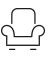 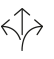 WarrantyProduct DesignBuilding hardware – Hardware for sliding doors and folding doors according to EN 1527 / 2020– Duration of functionality: Class 6 (highest class = 100,000 cycles)With the exception of parts subject to wear and tear, Hawa warrants the flawless functioning of the products delivered by it, as well as the durability of all parts, for a period of 2 years commencing from the transfer of risk.Hawa Junior 100 B Acoustics consisting of running track (aluminum wall thickness 2.9 mm (1/8")), running gear with ball bearing rollers (200'000 cycles tested), SoftStop, suspension profile with suspension carriage, horizontal seal set, vertical sealOptional:(	) Running track with extended spacing of +11 mm/+20 mm(	) Clip-on panelling for running tracks(	) Panel end component, aluminumInterfaces	Door leafSuspension profile and sealing groove, top (H × W) 30 × 31 mm (1 3/16'' × 1 7/32'')Guide and sealing groove, bottom (H × W) 30 × 23 mm (1 3/16'' × 29/32'')Screw fixing of the suspension profiles and horizontal sealsGroove for seal, vertical 4 x 4 mm (5/32'' × 5/32'')Vertical seal levelLeading surface for vertical seal must be provided by the customer (min. 6 mm (1/4'') distance from wall structure)Gap size to floorAir gaps of 8–12 mm (5/16'' to 15/32'') can be taken up by the seal